I confirm that the candidate has demonstrated competence by satisfying all of the criteria for this unit and that I have authenticated the work.Signature of assessor:  _____________________	Name (in block capitals): _____________________	Date:  ______________   Countersignature of qualified assessor (if required) and date:	IV initials (if sampled) and date:		Countersignature of qualified IV (if required) and date:	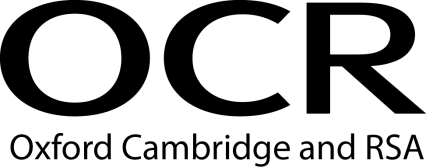 Evidence Record SheetOCR Level 6 Diploma in Career Guidance and DevelopmentEvidence Record SheetOCR Level 6 Diploma in Career Guidance and DevelopmentEvidence Record SheetOCR Level 6 Diploma in Career Guidance and DevelopmentUnit Title: Undertake research on behalf of the serviceUndertake research on behalf of the serviceUndertake research on behalf of the serviceUndertake research on behalf of the serviceUndertake research on behalf of the serviceOCR unit number:Unit 20Unit 20Unit 20Unit 20Unit 20Candidate Name:I confirm that the evidence provided is a result of my own work.I confirm that the evidence provided is a result of my own work.I confirm that the evidence provided is a result of my own work.I confirm that the evidence provided is a result of my own work.I confirm that the evidence provided is a result of my own work.I confirm that the evidence provided is a result of my own work.Signature of candidate:Signature of candidate:Date:Learning OutcomesAssessment CriteriaEvidence ReferenceAssessment Method*1. 	Understand the research requirements of the careers information, advice and guidance service and its clientscritically analyse the research requirements of the service and its clients 1.2	analyse the legislative and service policies governing research 2. 	Understand research methods used in careers information, advice and guidance servicescritically evaluate research methods used in careers information, advice and guidance servicesanalyse the service’s research processescritically evaluate research dissemination and presentation methods used by careers information, advice and guidance services3. 	Be able to agree research requirements for career information, advice and guidance 3.1	review previous research related to research requirements3.2	negotiate research objectives and evidence requirements with colleagues, stakeholders and clients3.3	agree research dissemination strategies aligned to organisation and client needs3.4	agree client involvement in the research process in accordance with the service procedures4. 	Be able to source evidence and information to meet the needs of the service and its clients4.1	Identify the scope and characteristics of research evidence and information requirements4.2	review sources of evidence and information required to achieve research objectives4.3	negotiate access to sources of evidence and information4.4	collect evidence and information to meet research objectives5. 	Be able to analyse research evidence and information5.1	analyse research evidence and information 5.2	synthesise research outcomes to draw conclusions 5.3	justify unexpected research findings5.4	record the outcomes of research in accordance with service requirements6. 	Be able to report on research outcomes to meet the needs of the service and its clients6.1	present research findings to meet the requirements of the service and its clients6.2	reference evidence and information in accordance with service protocols*Assessment method key: O = observation of candidate, EP = examination of product; EWT = examination of witness testimony; ECH = examination of case history; EPS = examination of personal statement; EWA = examination of written answers to questions; QC = questioning of candidate; QW = questioning of witness; PD = professional discussion*Assessment method key: O = observation of candidate, EP = examination of product; EWT = examination of witness testimony; ECH = examination of case history; EPS = examination of personal statement; EWA = examination of written answers to questions; QC = questioning of candidate; QW = questioning of witness; PD = professional discussion*Assessment method key: O = observation of candidate, EP = examination of product; EWT = examination of witness testimony; ECH = examination of case history; EPS = examination of personal statement; EWA = examination of written answers to questions; QC = questioning of candidate; QW = questioning of witness; PD = professional discussion*Assessment method key: O = observation of candidate, EP = examination of product; EWT = examination of witness testimony; ECH = examination of case history; EPS = examination of personal statement; EWA = examination of written answers to questions; QC = questioning of candidate; QW = questioning of witness; PD = professional discussion